Warszawa 11.03.2019 r. KOMUNIKAT nr 2I Zawody Spławikowe do Mistrzostw Okręgu i cyklu Grand Prix  2019Okręgowy Kapitanat Sportowy w Warszawie informuje, że Zarząd Okręgu w dniu 07.04.2019 r. organizuje I Zawody Spławikowe do Mistrzostw Okręgu i cyklu Grand Prix 2019 r.	W roku 2019 Mistrzostwa Okręgu Mazowieckiego PZW zostaną rozegrane w cyklu trzech zawodów, które odbędą się przed Mistrzostwami Polski. Terminy tur Mistrzostw Okręgu: 07.04.2019 r., 26.05.2019 r. oraz 16.06.2019 r. Do klasyfikacji Grand Prix Okręgu 2019 zostaną zaliczone trzy tury zawodów Mistrzowskich i jedna tura zawodów z cyklu Grand Prix Okręgu. Okręgowy Kapitanat Sportowy informuje, że podczas I i II Zawodów Spławikowych w dniach 07.04 i 26.05.2019 r. zostaną rozegrane dwie tury I Indywidualnych Mistrzostw Okręgu Mazowieckiego PZW w kategoriach U 55 + oraz U 65 +. Zawodnik w kat. U55+ i U65+ w dniu 1 styczna 2019 r. ma mieć ukończone 55 i 65 lat.                 W karcie zgłoszeniu należy wpisać datę urodzenie i kategorię w rubryce „Zawodnicy indywidualni”. Mistrzostwa zostaną rozegrane w oddzielnych sektorach bez podziału na podsektory.Zawody zostaną rozegrane zgodnie z Zasadami Organizacji Sportu Wędkarskiego (ZOSW), Regulaminem Zawodów w Dyscyplinach Wędkarskich Okręgu Mazowieckiego, Systemem Wyłaniania Kadry Okręgu w latach 2018 -2020 oraz Zasadami Rozgrywania Indywidualnych i Drużynowych Mistrzostw Okręgu Mazowieckiego PZW i Regulaminem Amatorskiego Połowu Ryb. Teren zawodów: Zalew Wykrot koło Myszyńca Informujemy, że w dniach 01-07.04.2019 r. w rejonie zbiornika Wykrot zostaną anulowane znaki zakazu ruchu w obu kierunkach, z wyłączeniem zapory czołowej zbiornika, gdzie zakazy będą nadal obowiązywać. Jednocześnie informujemy, że nie ma możliwości poruszania się pojazdami mechanicznymi w rejonie, gdzie zlokalizowane są chodniki przeznaczone do ruchu pieszego oraz plaży. Pojazdy należy pozostawić na parkingach. Informujemy zawodników, że może zaistnieć potrzeba podkoszenia części stanowiska (dotyczy wody), w związku z tym prosimy, aby zwodnicy zabrali ze sobą odpowiedni sprzęt. Ranga zawodów: zawody stanowią jedną z eliminacji do Kadry Okręgu, zaliczane są do okręgowej klasyfikacji indywidualnej i drużynowej w kategoriach: seniorów, kobiet, młodzieży, juniorów i kadetów.Drużynę stanowi: 3 seniorów, 1 kobieta, 1 młodzież U-25, 1 junior U-20, 1 kadet U-15.W klasyfikacji indywidualnej zawodnicy startują bez ograniczeń liczbowych. Czas zawodów – zgodnie z programem I Zawodów Spławikowych:potwierdzenie udziału w zawodach u sędziów sektorowych do godz. 7.30,zbiórka sędziów do godz. 6.30.Zgłoszenia:W poszczególnych kategoriach może uczestniczyć dowolna liczba zawodników i zawodniczek.  Zgłoszenia pisemne na drukach załączonych w komunikacie należy przesłać na e-mail: sport@ompzw.pl wraz z potwierdzeniem opłaty startowej 80 zł (KP, lub przelew bankowy) do dnia 29.03.2019 r. 
Zgłoszenie na innym druku niż załączony oraz bez potwierdzenia wpłaty nie będą przyjmowane.
Z opłaty startowej zwolnieni są: kadeci, juniorzy, kobiety, młodzież oraz członkowie Kadry Okręgu w dyscyplinie spławikowej – seniorów bez względu na to, czy startują w drużynie, czy indywidualnie. W zgłoszeniu należy obowiązkowo podać daty urodzenia w kategoriach U-15, U-20 i U-25. 
Do 18 lat obowiązuje pisemna zgoda prawnego opiekuna, dołączona do zgłoszenia oraz obecność opiekuna w czasie trwania zawodów. Przy dolnej granicy wieku decyduje rok urodzenia/wzór poniżej.
Brak zgody skutkować będzie niedopuszczeniem do startu w zawodach. Losowanie sektorów zostanie przeprowadzone w oparciu o system komputerowy w siedzibie Zarządu Okręgu a wyniki będą opublikowane na stronie internetowej okręgu. Organizator zapewnia ciepły posiłek na zakończenie zawodów. Dodatkowe informacje dostępne są w dziale sportu ZO pod nr tel. 22-654-57-05. Uczestnicy zawodów są zobowiązani do przebywania w miejscu zakończenia zawodów do czasu oficjalnego ogłoszenia wyników i uroczystego zakończenia zawodów. Nieusprawiedliwiona nieobecność na ceremonii zakończenia zawodów będzie skutkować weryfikacją wyników. PROGRAM I ZAWODÓW SPŁAWIKOWYCH w dniu 07.04.2019 r.Wiceprezes ds. Sportu i Młodzieży
          Wojciech Szubierajski.........................................						........................................   / pieczątka Koła / Klubu/						      /data/•  K A R T A   Z G Ł O S Z E N I A(obowiązuje we wszystkich dyscyplinach wędkarskich)Zarząd Koła/Klubu/*...................................................................................................................................zgłasza udział drużyny /zawodnika/.................................................................................................................................................................................................................................................................................../pełna nazwa Koła/Klubu Sportowego/ do uczestnictwa w: ...................................................................................................................................................................... / pełna nazwa zawodów/Trener:......................................................................................................................................Data przelewu .......................................................………………………...Opłatę startową w wysokości ................... zł przekazano w dniu ................. nr Par…. Telefon kontaktowy osoby zgłaszającej .................................................							       …................................................						 	      /pieczątka i podpis zgłaszającego/* niepotrzebne skreślić           Miejscowość i data  ...........................................WYPEŁNIĆ PISMEM DRUKOWANYMZ G O D A Ja niżej podpisany .............................................legitymujący się.................................................			   IMIĘ  I  NAZWISKO                                             NR  I  SERIA  DOWODU  OSOBISTEGO.......................................................................................................................................................                                                                           DOWÓD  WYDANY  PRZEZ........................................zamieszkały w ......................................................................................STOPIEŃ  POKREWIEŃSTWA                                                (ULICA I  NUMER ,  KOD  I  MIEJSCOWOŚĆ)oświadczam, że wyrażam zgodę na start mojego dziecka …………………………………… w :							           IMIĘ  I  NAZWISKO DZIECKA………………………………………………………………………………………………………………NAZWA, MIEJSCE I DATA ZAWODÓW………………………………………………………………………………………………………………NAZWA, MIEJSCE I DATA ZAWODÓW(zawody rozgrywane z brzegu/łodzi). Oświadczam, że zdaję sobie sprawę z wypadków losowych jakie mogą wystąpić nad wodą.  						Czytelny podpis rodzica/opiekuna prawnego 							…………………………………Uwaga: Oświadczenie należy wypełnić pismem drukowanym i dostarczyć razem z pisemnym zgłoszeniem. ZALEW WYKROT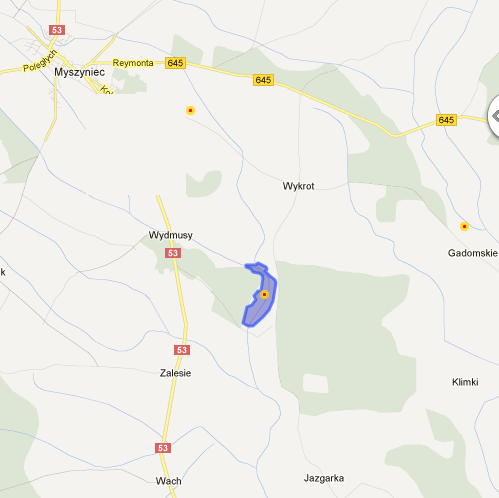 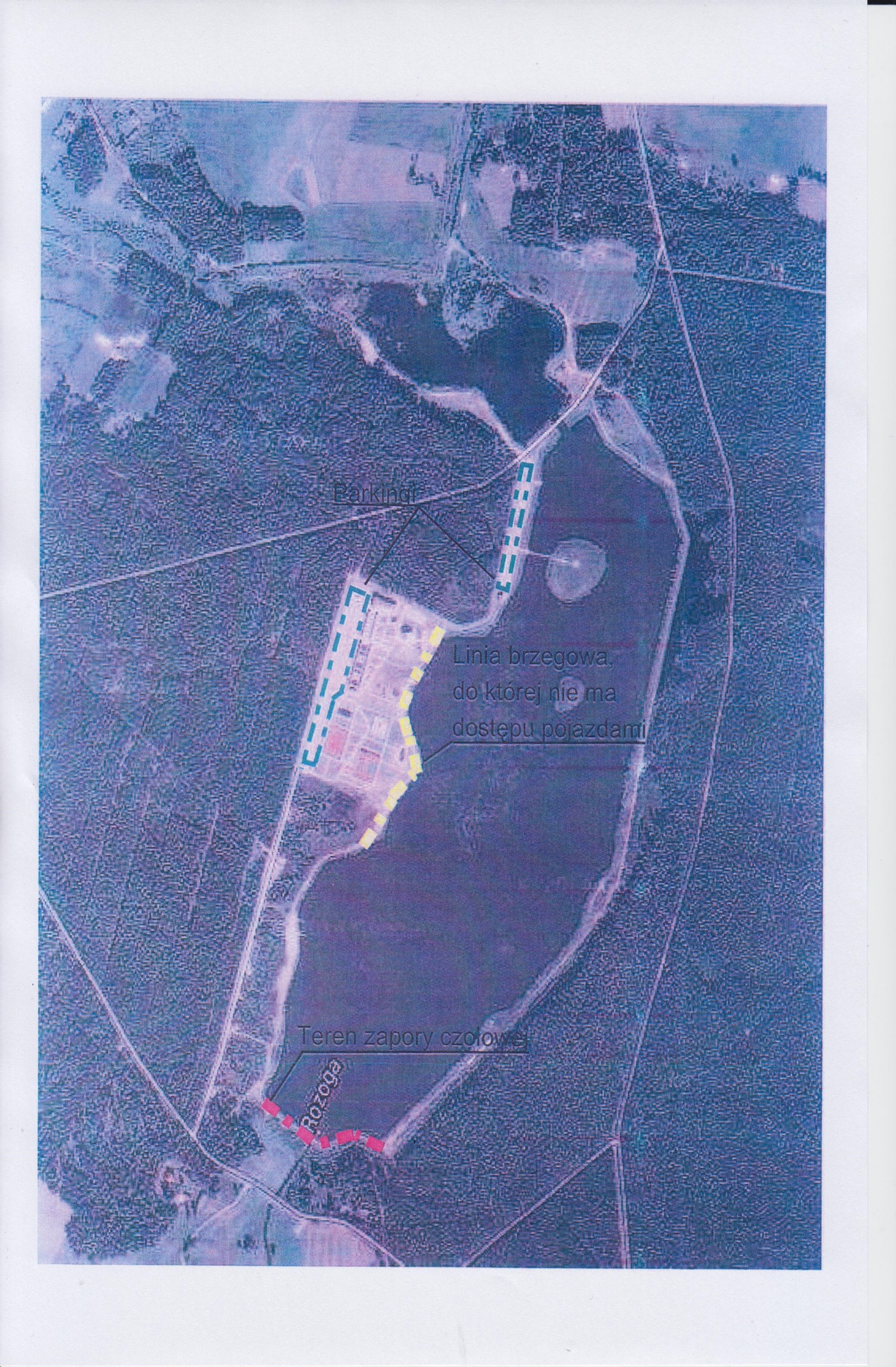 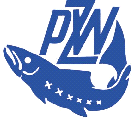 OKRĘG  MAZOWIECKI  POLSKIEGO ZWIĄZKU WĘDKARSKIEGO W  WARSZAWIE 00 - 831 Warszawa,  ul. Twarda 42,  tel./fax 22 620 51 96,  tel. 22 620 50 83,  22 654 57 05 Regon 011508827, NIP 527-10-20-661, konto: 11 1090 2574 0000 0006 4400 0281strona: www.ompzw.pl     e-mail: sport@ompzw.pl Lp.CzasyPrzedsięwzięcieUczestnicy1. do 06.30Przybycie sędziów Zawodnicy, sędziowie, trenerzy, kierownicy drużyn, osoby towarzyszące.2. 07.00 – 07.30Przybycie uczestników do miejsca zbiórki (sektory).
Potwierdzenie udziału w zawodach u sędziów sektorowych w wylosowanych sektorachZawodnicy, sędziowie, trenerzy, kierownicy drużyn, osoby towarzyszące.3. 07.30-7.45Odprawa techniczna z zawodnikami w sektorach. Sprawy organizacyjne.Zawodnicy, sędziowie, trenerzy, kierownicy drużyn, osoby towarzyszące.4. 07.45 - 08.00Losowanie stanowisk Zawodnicy, sędziowie, trenerzy, kierownicy drużyn, osoby towarzyszące.5. do 8.30Przemieszczenie zawodników przed wylosowane stanowiskaZawodnicy, sędziowie6. 8.30Pierwszy sygnał - wejście na stanowiska Zawodnicy, sędziowie7. 8.45Drugi sygnał - na 5 min. przed rozpoczęciem kontroli zanęt i przynęt. Zawodnicy, sędziowie8. 10.20Trzeci sygnał – Nęcenie zanętą ciężką Zawodnicy, sędziowie9. 10.30Czwarty sygnał – rozpoczęcie zawodów.Zawodnicy, sędziowie10.kat. kobiet, juniorów i kadetów
13.25Piąty sygnał – pozostało 5 min. do zakończenia zawodów.Zawodnicy, sędziowie11.kat. seniorów i U-25
14.25Piąty sygnał – pozostało 5 min. do zakończenia zawodów.Zawodnicy, sędziowie12. kat. kobiet, kadetów i juniorów, 
13.30Szósty sygnał – zakończenie zawodów.Zawodnicy, sędziowie13. kat. seniorów i U-25 i U55+ i U65+
14.30Szósty sygnał – zakończenie zawodów.Zawodnicy, sędziowie14. 16.00Oficjalne ogłoszenie wyników zawodów, dekoracja zwycięzców zawodów, zakończenie zawodów.Zawodnicy, sędziowie, trenerzy, kierownicy drużyn, osoby towarzyszące.LpNr Druż.Nazwisko i imię zawodnikaKategoria Data urodzeniaPrzynależność zawodnika do Okręgu1I DrużynaSenior2I DrużynaSenior3I DrużynaSenior4I DrużynaKobieta5I DrużynaU256I DrużynaU207I DrużynaKadet U151II DrużynaSenior2II DrużynaSenior3II DrużynaSenior4II DrużynaKobieta5II DrużynaU256II DrużynaU207II DrużynaKadet U15Zawodnicy indywidualni należy wpisać kategorieZawodnicy indywidualni należy wpisać kategorieZawodnicy indywidualni należy wpisać kategorieZawodnicy indywidualni należy wpisać kategorieZawodnicy indywidualni należy wpisać kategorieZawodnicy indywidualni należy wpisać kategorie1234567